SBĚR KAŠTANŮ 2019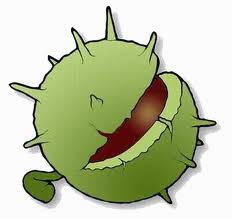 7.- 8.10. ve spolupráci s Lesy ČRCELKEM se  nasbíralo  1 200 kg kaštanů  .A co s nimi bude dál ?Pracovníci Lesů ČR je použijí jako vnadidlo pro zvěř. Srnce , jeleny a další zvířata nalákají na kaštany a žaludy  do zimovišť = zimních obor. Až napadne sníh, zvířata v oborách dostanou krmivo (naše kaštany  ) od lesníků , a díky tomu nebudou  hladem ožírat kůru stromů v lesích , a tak je ničit. 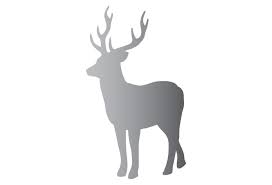 Vaše práce měla smysl!  Společně jsme přispěli k ochraně lesů v našem blízkém okolí, v našem domově.  Děkujeme všem sběračům .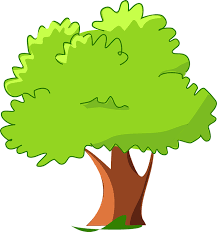 1.místo  189 kg   2.C                      6.    1.A  103 kg2.místo  149 kg   2.B                      7.    1.C   80  kg3.místo  147 kg   2.A                      8.    4.A   70 kg4. místo 143 kg   3.C                      9.    5.B    51  kg5. místo 105 kg   4.B                     10.   5.C    44 kg11. 4.C  41kg           12. 3.A  28kg               13.  3.B    23,5kg 14. 1.B  20kg           15. 5.A  12 kg              16.  7.B       2 kg                   